ΠΡΩΤΟΔΙΚΕΙΟ ΤΡΙΚΑΛΩΝΑριθμός Απόφασης16 / 2019TO ΠΟΛΥΜΕΛΕΣ ΠΡΩΤΟΔΙΚΕΙΟ ΤΡΙΚΑΛΩΝ(Διαδικασία Εκουσίας Δικαιοδοσίας)Συγκροτήθηκε από τους Δικαστές, Αλέξανδρο Οικονόμου, Πρόεδρο Πρωτοδικών, Μαρία Τσάνα, Πρωτοδίκη  και Όλγα Γιουβρή, Πρωτοδίκη-Εισηγήτρια και από την γραμματέα Κορνηλία Μπέμπη.Συνεδρίασε δημόσια στο ακροατήριό του στις 11 Μαΐου 2019, προκειμένου να προβεί στην ανακήρυξη των συνδυασμών που θα συμμετάσχουν στις Δημοτικές Εκλογές της 26ης Μαΐου 2019 του Δήμου Φαρκαδόνας και δηλώθηκαν εγκαίρως.Αφού έλαβε υπόψη τις δηλώσεις καταρτίσεως συνδυασμών στο Δήμο Φαρκαδόνας, που επιδόθηκαν ή παραδόθηκαν στον Πρόεδρο του Δικαστηρίου και συγκεκριμένα τις δηλώσεις κατάρτισης συνδυασμών ως κατωτέρω παρατίθενται κατά τη χρονική σειρά υποβολής των δηλώσεων :ΤΟ ΔΙΚΑΣΤΗΡΙΟ ΣΚΕΦΘΗΚΕ ΣΥΜΦΩΝΑ ΜΕ ΤΟ ΝΟΜΟΠαραδεκτώς, κατά την διαδικασία της εκουσίας δικαιοδοσίας, εμπροθέσμως ήτοι την δέκατη πέμπτη ημέρα, πριν την ψηφοφορία και νομίμως, σύμφωνα με το άρθρο 20 του Ν. 3852/2010 «Νέα Αρχιτεκτονική της Αυτοδιοίκησης και της Αποκεντρωμένης Διοίκησης - Πρόγραμμα Καλλικράτης», ως ισχύει, μετά την αντικατάσταση του με τα άρθρα 19 και 14 παρ. 2 και 3 του Ν. 4555/2018, σε συνδυασμό με τα άρθρα 1, 2, 2 Α, 9, 13, 14 του ίδιου νόμου. φέρονται ενώπιον αυτού του Δικαστηρίου οι παρακάτω δηλώσεις καταρτίσεως συνδυασμών, υποψηφίων δημάρχων και υποψηφίων δημοτικών συμβούλων του Δήμου Φαρκαδόνας, προκειμένου να γίνει η ανακήρυξη τους.Σύμφωνα με το άρθρο 20 του Ν. 3852/2010, όπως ισχύει μετά την αντικατάσταση του με τα άρθρα 19 και 44 παρ. 2 και 3 του Ν. 4555/2018, την δέκατη πέμπτη (15η) ημέρα πριν από την ψηφοφορία το πρωτοδικείο ανακηρύσσει σε δημόσια συνεδρίαση τους συνδυασμούς, καθώς και τους υποψηφίους ενιαίου ψηφοδελτίου κοινοτήτων έως και τριακοσίων (300) κατοίκων, που έχουν δηλωθεί νόμιμα. Για την ανακήρυξη συνδυασμών υποψηφίου δημάρχου και δημοτικών συμβούλων το οικείο Πρωτοδικείο εξετάζει: α) αν η δήλωση υποβλήθηκε εμπρόθεσμα, με την επιφύλαξη των περιπτώσεων αντικατάστασης υποψηφίων που παραιτήθηκαν ή απεβίωσαν, β) αν στον συνδυασμό περιλαμβάνονται υποψήφιοι για το σύνολο των εκλογικών περιφερειών του οικείου δήμου, γ) αν ο αριθμός των αναγραφόμενων στη δήλωση υποψηφίων είναι μικρότερος από το προβλεπόμενο ελάχιστο όριο (σύμφωνα με το άρθρο 18 παρ. 4 περ.γ΄, όπως ισχύει μετά την αντικατάσταση του με το άρθρο 52 παρ.1 Ν.4604/2019,ο αριθμός των υποψήφιων δημοτικών συμβούλων πρέπει να είναι ίσος τουλάχιστον με τον αριθμό των εδρών κάθε εκλογικής περιφέρειας με δυνατότητα προσαυξήσεως έως και πενήντα τοις εκατό (50%), ενώ δεκαδικός αριθμός στρογγυλοποιείται στην επόμενη ακέραιη μονάδα, εφόσον το κλάσμα είναι ίσο με μισό της μονάδας και άνω), δ) αν ο αριθμός των υποψήφιων δημοτικών συμβούλων από κάθε φύλο ανέρχεται σε ποσοστό σαράντα τοις εκατό (40%), τουλάχιστον, του συνολικού αριθμού των υποψηφίων του οικείου συνδυασμού, με τον δεκαδικό αριθμό να στρογγυλοποιείται στην επόμενη ακέραιη μονάδα, εφόσον το κλάσμα είναι ίσο με μισό της μονάδας και άνω (άρθρο 18 παρ. 4 περ.γ΄), ε) αν το όνομα και το τυχόν έμβλημα του συνδυασμού είναι έγκυρα και στ) αν με τη δήλωση του συνδυασμού προσκομίζονται για κάθε υποψήφιο τα απαιτούμενα από το άρθρο 18 παρ. 5 δικαιολογητικά. Ειδικά για τον αριθμό των δημοτικών συμβούλων κάθε δήμου, στο άρθρο 7 παρ. 2 του ίδιου νόμου προβλέπεται ότι το δημοτικό συμβούλιο αποτελείται από δεκατρία (13) μέλη σε δήμους με πληθυσμό έως δύο χιλιάδες (2.000) κατοίκους, δεκαεπτά (17) σε δήμους με πληθυσμό από δύο χιλιάδες έναν έως πέντε χιλιάδες (2.001 -5.000) κατοίκους, είκοσι ένα σε δήμους με πληθυσμό από πέντε χιλιάδες έναν έως δέκα χιλιάδες (5.001-10.000) κατοίκους, είκοσι επτά (27) σε δήμους με πληθυσμό από δέκα χιλιάδες έναν έως τριάντα χιλιάδες (10.001 - 30.000) κατοίκους, τριάντα τρία (33) σε δήμους με πληθυσμό από τριάντα χιλιάδες έναν έως εξήντα χιλιάδες (30.001-60.000) κατοίκους, σαράντα ένα (41) σε δήμους με πληθυσμό από εξήντα χιλιάδες έναν έως εκατό χιλιάδες (60.001-100.000) κατοίκους, σαράντα πέντε (45) σε δήμους με πληθυσμό από εκατό χιλιάδες έναν έως εκατόν πενήντα χιλιάδες (100.001-150.000) κατοίκους, σαράντα εννέα (49) σε δήμους με πληθυσμό από εκατόν πενήντα χιλιάδες έναν (50.001) και άνω κατοίκους. Τέλος, σύμφωνα με τις παραγράφους 8 και 9 του άρθρου 18 του ίδιου νόμου, κάθε υποψήφιος για τον οποίο δεν προσκομίζονται τα προβλεπόμενα από τις διατάξεις του άρθρου 18, παρ. 5 του ν.3852/2010 δικαιολογητικά δεν ανακηρύσσεται, ενώ αν η δήλωση του συνδυασμού δεν περιλαμβάνει τα ελάχιστα στοιχεία της παραγράφου 4 του παρόντος ή δεν περιλαμβάνει έγκυρο όνομα συνδυασμού, σύμφωνα με την παράγραφο 7 ή υποβάλλεται εκπρόθεσμα ή περιλαμβάνει, εξαρχής ή κατόπιν εφαρμογής του πρώτου εδαφίου της προηγούμενης παραγράφου, λιγότερους υποψήφιους από τα ελάχιστα όρια της περίπτωσης γ` της παραγράφου 4 ή δεν περιλαμβάνει υποψηφίους για το σύνολο των εκλογικών περιφερειών ή δεν πληροί την ποσόστωση φύλου της παραγράφου 4 και αυτό βεβαιωθεί από το δικαστήριο, η δήλωση είναι απαράδεκτη.Στην προκείμενη περίπτωση, από τον έλεγχο των παραπάνω δηλώσεων κατάρτισης συνδυασμών και των συνημμένων σε αυτές δικαιολογητικών προκύπτει ότι οι δηλώσεις για τους συνδυασμούς στον παραπάνω Δήμο  καταρτίστηκαν νομότυπα, περιλαμβάνουν υποψηφίους δημάρχους και δημοτικούς συμβούλους, οι οποίοι διαθέτουν τα νόμιμα προσόντα εκλογιμότητας κατ’ άρθρ.13 σε συνδ. με άρθρ.10 του Ν. 3852/2010 και περαιτέρω: α) ο αριθμός των υποψηφίων συμβούλων από κάθε φύλο ανέρχεται σε ποσοστό ίσο τουλάχιστον με το 40% του συνολικού αριθμού των υποψηφίων κάθε συνδυασμού, κατά τα αναφερόμενα στις προηγούμενες σκέψεις, β) κατατέθηκαν εμπρόθεσμα από τους δικαιούμενους προς τούτο και γ) έχουν προσαρτηθεί σε αυτές τα δικαιολογητικά από τα οποία και προκύπτει ότι ο υποψήφιος διαθέτει τα νόμιμα προσόντα εκλογιμότητος κατ’ άρθρο 13 του ίδιου Ν. 3852/2010 και δεν συντρέχουν στο πρόσωπό του κωλύματα. Ειδικότερα επισυνάπτονται: α) πιστοποιητικό εγγραφής στο δημοτολόγιο του δήμου όπου είναι υποψήφιος, β) υπεύθυνη δήλωση του υποψηφίου ότι αποδέχεται την υποψηφιότητα του για το συγκεκριμένο αξίωμα, δεν έχει στερηθεί κανένα πολιτικό του δικαίωμα ή ότι έληξε η πρόσκαιρη αποστέρηση των δικαιωμάτων αυτών ή θα έχει λήξει την ημέρα της εκλογής, καθώς και ότι δεν συντρέχουν τα κωλύματα εκλογιμότητας του άρθρου 14, Ν. 3852/2010, γ) αποδεικτικά εισπράξεως της ΔΟΥ και ηλεκτρονικά παράβολα, από το οποίο να προκύπτει ότι κάθε υποψήφιος δήμαρχος και δημοτικός σύμβουλος έχει καταθέσει υπέρ του Δημοσίου, αντίστοιχα, το ποσό των διακοσίων (200) ευρώ και πενήντα (50) ευρώ.	         Αναφορικά δε με την αναγραφόμενη υποψηφιότητα στο συνδυασμό «Ο ΤΟΠΟΣ ΜΑΣ ΑΥΡΙΟ ΑΝΕΞΑΡΤΗΤΗ ΑΥΤΟΔΙΟΙΚΗΤΙΚΗ ΚΙΝΗΣΗ» της υποψηφίου δημοτικού συμβούλου στην Εκλογική Περιφέρεια Φαρκαδόνας ΓΙΑΝΓΚΑΜΠΟΥΖΩΦ (ΓΙΑΝΓΚΑΝΙΔΗ) ΧΡΙΣΤΙΝΑ ΤΟΥ ΡΟΥΣΛΑΝ, η προσθήκη του επωνύμου ΓΙΑΝΚΓΚΑΝΙΔΗ, δεν είναι νόμιμη και δεν θα συμπεριληφθεί στην ανακήρυξη, καθ’ όσον δεν αφορά σε υποκοριστικό ή ψευδώνυμο, καλλιτεχνικό κατά τα ειδικότερα αναφερόμενα στο άρθ. 18 παρ. 6 ν. 3852/2010.Κατά συνέπεια, συντρέχουν οι νόμιμες προϋποθέσεις για να ανακηρυχθούν όλοι οι πιο κάτω συνδυασμοί, όπως ορίζεται ειδικότερα στο διατακτικό, κατ’ άρθρο 20 του Ν. 3852/2010.ΓΙΑ ΤΟΥΣ ΛΟΓΟΥΣ ΑΥΤΟΥΣΑνακηρύσσει τους συνδυασμούς που θα συμμετάσχουν στις δημοτικές εκλογές της 26ης Μαΐου 2019 και τις τυχόν επαναληπτικές εκλογές της 2ας Ιουνίου 2019 που θα διενεργηθούν για την εκλογή δημοτικών αρχών του Δήμου Φαρκαδόνας, της Περιφερειακής Ενότητας Τρικάλων, ήτοι υποψηφίων δημάρχων και υποψηφίων δημοτικών συμβούλων του καθενός από τους συνδυασμούς αυτούς, όπως παρακάτω:                1. Το συνδυασμό με το όνομα "ΛΑΪΚΗ ΣΥΣΠΕΙΡΩΣΗ ΦΑΡΚΑΔΟΝΑΣ", με έμβλημα «η λέξη ΛΑΪΚΗ και από κάτω η λέξη ΣΥΣΠΕΙΡΩΣΗ και στα δεξιά τους υπάρχει παράσταση γαρυφάλλου με μίσχο και κλίση προς τα αριστερά", στον οποίο συμπεριλαμβάνονται η ΣΤΕΡΓΙΟΥ ΕΥΑΓΓΕΛΙΑ του ΙΩΑΝΝΗ ως υποψήφιος Δήμαρχος, ως υποψήφιοι δε δημοτικοί σύμβουλοι οι: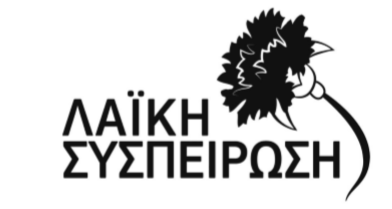 Δημοτική Ενότητα Οιχαλίας (Υποψ. Δημ. Σύμβουλοι). ΓΑΤΣΙΟΣ ΑΘΑΝΑΣΙΟΣ του ΔΗΜΗΤΡΙΟΥ. ΖΙΩΓΑ ΓΕΩΡΓΙΑ του ΙΩΑΝΝΗ. ΖΥΓΟΓΙΑΝΝΗΣ ΜΙΧΑΗΛ του ΝΙΚΟΛΑΟΥ. ΘΕΟΧΑΡΗΣ ΝΙΚΟΛΑΟΣ του ΘΩΜΑ. ΙΑΚΩΒΑΚΗΣ ΕΥΑΓΓΕΛΟΣ του ΒΑΣΙΛΕΙΟΥ. ΛΑΚΙΑΡΑΣ - ΖΙΩΓΚΟΣ ΜΑΤΘΑΙΟΣ του ΧΡΗΣΤΟΥ. ΝΤΑΦΟΠΟΥΛΟΣ ΚΩΝΣΤΑΝΤΙΝΟΣ του ΦΩΤΙΟΥ. ΝΤΙΝΟΥ ΜΑΡΙΑ - ΙΩΑΝΝΑ του ΚΩΝΣΤΑΝΤΙΝΟΥ. ΠΑΠΑΔΗΜΟΛΟΥΚΑ ΑΛΕΞΑΝΔΡΑ - ΑΠΟΣΤΟΛΙΑ του ΑΝΑΣΤΑΣΙΟΥ. ΤΖΙΡΜΠΗ ΕΥΑΓΓΕΛΗ του ΕΥΑΓΓΕΛΟΥΔημοτική Ενότητα Πελινναίων (Υποψ. Δημ. Σύμβουλοι). ΚΑΡΑΒΙΝΟΥ ΑΡΓΥΡΩ του ΚΩΝΣΤΑΝΤΙΝΟΥ. ΚΟΥΚΟΣ ΘΩΜΑΣ του ΒΑΙΟΥ. ΛΟΚΑ ΦΩΤΕΙΝΗ του ΓΕΩΡΓΙΟΥ. ΜΙΧΑΛΑΚΗΣ ΓΕΩΡΓΙΟΣ του ΚΩΝΣΤΑΝΤΙΝΟΥ. ΣΙΔΕΡΗΣ ΚΩΝΣΤΑΝΤΙΝΟΣ του ΒΑΣΙΛΕΙΟΥΔημοτική Ενότητα Φαρκαδόνας (Υποψ. Δημ. Σύμβουλοι). ΒΑΝΑΚΑΡΑ ΑΦΡΟΔΙΤΗ του ΓΕΩΡΓΙΟΥ. ΓΙΩΡΑ ΤΡΙΑΝΤΑΦΥΛΛΙΑ του ΒΑΣΙΛΕΙΟΥ. ΓΡΗΓΟΡΙΟΥ ΧΡΗΣΤΟΣ του ΚΩΝΣΤΑΝΤΙΝΟΥ. ΖΙΩΓΚΟΣ ΕΥΑΓΓΕΛΟΣ του ΧΡΗΣΤΟΥ. ΚΑΛΑΜΠΟΥΚΑΣ ΑΠΟΣΤΟΛΟΣ του ΣΤΕΦΑΝΟΥ. ΚΟΝΤΟΥΛΗΣ ΑΠΟΣΤΟΛΟΣ του ΣΩΤΗΡΙΟΥ. ΛΙΤΣΙΟΣ ΑΝΑΣΤΑΣΙΟΣ του ΑΧΙΛΛΕΩΣ. ΜΠΑΛΑΦΑ ΑΘΗΝΑ του ΚΩΝΣΤΑΝΤΙΝΟΥ. ΜΠΑΝΤΗΣ ΘΩΜΑΣ του ΓΕΩΡΓΙΟΥ. ΜΠΕΗ ΛΥΔΙΑ του ΔΗΜΗΤΡΙΟΥ. ΝΤΑΛΑΡΙΖΟΣ ΝΙΚΟΛΑΟΣ του ΓΕΩΡΓΙΟΥ. ΠΑΠΑΔΟΠΟΥΛΟΣ ΒΑΣΙΛΕΙΟΣ του ΚΛΕΑΝΘΗ. ΡΙΜΠΑΣ ΑΘΑΝΑΣΙΟΣ του ΓΕΩΡΓΙΟΥ. ΣΥΝΑΠΑΛΟΥ ΕΥΑΓΓΕΛΙΑ του ΝΙΚΟΛΑΟΥ. ΤΣΑΤΣΟΣ ΑΘΑΝΑΣΙΟΣ του ΒΑΙΟΥ. ΤΣΙΟΤΙΝΟΥ - ΠΛΙΑΤΣΙΚΑ ΔΗΜΗΤΡΑ του ΣΠΥΡΙΔΩΝΟΣ          2. Το συνδυασμό με το όνομα "ΜΑΖΙ ΔΗΜΙΟΥΡΓΟΥΜΕ ΤΟ ΔΗΜΟ ΦΑΡΚΑΔΟΝΑΣ", με έμβλημα «Έμβλημα έγχρωμο, παραλληλόγραμμου σχήματος που φέρει γραμματικά και εικαστικά στοιχεία: Στο κέντρο αυτού απεικονίζεται ημιτελής κύκλος και στο μέσο αυτού, σε μεγάλο μέγεθος με πεζά γράμματα η λέξη μαζί και κάτωθι αυτής η φράση ΔΗΜΙΟΥΡΓΟΥΜΕ ΤΟ ΔΗΜΟ ΦΑΡΚΑΔΟΝΑΣ. Τρία βέλη, περιμετρικά του κύκλου, αριστερόστροφα και προς δεξιά, φέρουν τα ονόματα των επιμέρους τριών εκλογικών περιφερειών και πρώην καποδιστριακών Δήμων, δηλ. Δήμος Φαρκαδόνας, Δήμος Πελινναίων, Δήμος Οιχαλίας, ενώ παράλληλα εισχωρούν στον προαναφερθέντα κύκλο.", στον οποίο συμπεριλαμβάνονται ο ΜΕΡΙΒΑΚΗΣ ΑΘΑΝΑΣΙΟΣ του ΧΡΗΣΤΟΥ ως υποψήφιος Δήμαρχος, ως υποψήφιοι δε δημοτικοί σύμβουλοι οι: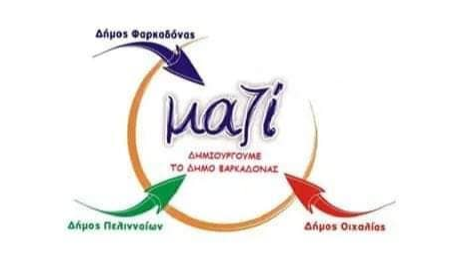 Δημοτική Ενότητα Οιχαλίας (Υποψ. Δημ. Σύμβουλοι). ΑΝΝΟΠΟΥΛΟΥ ΚΩΝΣΤΑΝΤΙΝΑ του ΑΧΙΛΛΕΥΣ. ΓΙΑΝΝΑΚΟΥ ΕΜΜΑΝΟΥΕΛΑ του ΔΗΜΗΤΡΙΟΥ. ΘΩΜΑΣ ΚΩΝΣΤΑΝΤΙΝΟΣ του  ΘΩΜΑ. ΚΑΠΝΟΥΤΖΗ - ΣΠΗΛΙΟΥ ΔΕΣΠΟΙΝΑ του ΔΗΜΗΤΡΙΟΥ. ΚΑΡΑΤΖΟΥΛΗ ΧΡΥΣΑΥΓΗ του ΕΥΑΓΓΕΛΟΥ. ΚΟΘΩΝΑΣ ΔΗΜΟΣΘΕΝΗΣ - ΓΕΩΡΓΙΟΣ του ΠΑΝΑΓΙΩΤΗ. ΚΟΤΑΡΕΛΑΣ ΣΩΤΗΡΙΟΣ του ΚΩΝΣΤΑΝΤΙΝΟΥ. ΚΟΥΤΡΑ ΣΟΦΙΑ του ΓΡΗΓΟΡΙΟΥ. ΜΑΡΓΑΡΙΑΝ ΑΣΟΤ του ΜΕΛΚΟΝ. ΜΙΧΑΛΟΣ ΚΩΝΣΤΑΝΤΙΝΟΣ του ΠΑΝΑΓΙΩΤΗ. ΜΟΥΤΟΓΕΩΡΓΟΣ ΧΡΗΣΤΟΣ του ΠΑΝΑΓΙΩΤΗ. ΠΛΗΚΑΣ ΗΛΙΑΣ του ΑΘΑΝΑΣΙΟΥ. ΤΣΑΤΣΟΥ ΔΗΜΗΤΡΑ του ΓΕΩΡΓΙΟΥ. ΧΑΛΑΚΟΥ ΠΑΝΑΓΙΩΤΑ του ΑΘΑΝΑΣΙΟΥ. ΧΑΛΚΙΑΣ ΔΗΜΗΤΡΙΟΣ του ΧΡΗΣΤΟΥΔημοτική Ενότητα Πελινναίων (Υποψ. Δημ. Σύμβουλοι). ΓΚΑΡΝΑΡΑΣ ΘΩΜΑΣ του ΘΕΟΔΟΣΙΟΥ. ΚΑΤΣΙΩΠΗΣ ΔΗΜΗΤΡΙΟΣ του ΘΩΜΑ. ΚΑΨΙΩΧΑ - ΤΑΣΣΟΠΟΥΛΟΥ ΑΘΑΝΑΣΙΑ του ΣΩΚΡΑΤΗ. ΛΑΟΠΟΥΛΟΣ ΑΝΔΡΕΑΣ του ΚΩΝΣΤΑΝΤΙΝΟΥ. ΜΠΑΛΑΦΑΣ (ΠΑΡΙΔΗΣ) ΕΥΑΓΓΕΛΟΣ του ΒΑΣΙΛΕΙΟΥ. ΜΠΛΕΤΣΑΣ ΔΗΜΗΤΡΙΟΣ του ΒΑΣΙΛΕΙΟΥ. ΤΣΙΑΚΑΡΑ ΕΛΕΥΘΕΡΙΑ - ΑΙΚΑΤΕΡΙΝΗ του ΜΙΧΑΗΛ. ΧΡΙΣΤΟΔΟΥΛΟΥ ΧΡΗΣΤΟΣ του ΑΘΑΝΑΣΙΟΥΔημοτική Ενότητα Φαρκαδόνας (Υποψ. Δημ. Σύμβουλοι). ΑΝΑΓΝΩΣΤΟΥ ΙΩΑΝΝΗΣ του ΓΕΩΡΓΙΟΥ. ΓΚΙΜΙΣΗ ΧΑΡΟΥΛΑ (ΧΑΡΑ) του ΑΘΑΝΑΣΙΟΥ. ΓΡΑΜΜΕΝΟΥ ΙΩΑΝΝΑ του ΝΙΚΟΛΑΟΥ. ΚΑΡΑΜΑΝΟΣ ΗΛΙΑΣ του ΝΙΚΟΛΑΟΥ. ΚΟΣΜΑΣ ΚΩΝΣΤΑΝΤΙΝΟΣ του ΓΕΩΡΓΙΟΥ. ΛΟΗΣ ΚΩΝΣΤΑΝΤΙΝΟΣ του ΒΑΪΟΥ. ΜΑΚΡΥΝΙΩΤΗΣ ΓΕΩΡΓΙΟΣ του ΦΩΤΙΟΥ. ΜΕΜΗΛΑΣ ΙΩΑΝΝΗΣ του ΑΘΑΝΑΣΙΟΥ. ΜΗΤΡΟΥΣΙΑΣ ΑΘΑΝΑΣΙΟΣ του ΔΗΜΗΤΡΙΟΥ. ΜΠΟΥΣΙΟΥ ΓΙΑΝΝΟΥΛΑ του ΚΩΝΣΤΑΝΤΙΝΟΥ. ΝΤΑΛΑΡΙΖΟΣ ΔΗΜΗΤΡΙΟΣ του ΕΥΘΥΜΙΟΥ. ΠΕΤΡΟΥ ΠΕΤΡΟΣ του ΙΩΑΝΝΗ. ΡΑΠΤΗΣ ΘΕΜΙΣΤΟΚΛΗΣ του ΧΡΗΣΤΟΥ. ΤΣΑΤΣΟΣ ΝΙΚΟΛΑΟΣ του ΒΑΣΙΛΕΙΟΥ. ΤΣΙΟΓΓΑ ΑΝΑΣΤΑΣΙΑ του ΜΙΧΑΗΛ. ΤΣΙΟΤΙΝΟΥ ΣΤΑΥΡΟΥΛΑ του ΒΑΣΙΛΕΙΟΥ. ΧΑΛΔΟΥΠΗ ΦΑΝΗ του ΕΥΑΓΓΕΛΟΥ. ΧΥΤΑ ΣΠΥΡΙΔΟΥΛΑ του ΠΑΝΤΕΛΗ        3. Το συνδυασμό με το όνομα "ΝΕΑ ΠΝΟΗ", με έμβλημα «Περιστέρι που κρατά κλάδο ελιάς", στον οποίο συμπεριλαμβάνονται ο ΣΑΚΕΛΛΑΡΙΟΥ ΙΩΑΝΝΗΣ του ΓΕΩΡΓΙΟΥ ως υποψήφιος Δήμαρχος, ως υποψήφιοι δε δημοτικοί σύμβουλοι οι: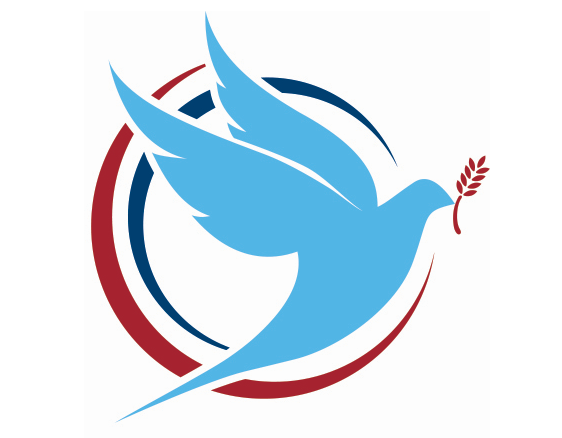 Δημοτική Ενότητα Οιχαλίας (Υποψ. Δημ. Σύμβουλοι). ΑΓΝΑΝΤΗΣ ΣΠΥΡΙΔΩΝ (ΝΤΟΛΑΣ) του ΧΡΗΣΤΟΥ. ΓΕΩΡΓΙΟΥ ΓΕΩΡΓΙΟΣ του ΔΗΜΗΤΡΙΟΥ. ΖΑΦΕΙΡΗΣ ΕΥΑΓΓΕΛΟΣ (ΚΟΝΤΟΣ) του ΙΩΑΝΝΗ. ΖΑΦΕΙΡΗΣ ΕΥΑΓΓΕΛΟΣ (ΡΑΜΠΟ) του ΣΩΤΗΡΙΟΥ. ΖΙΩΓΑΣ ΝΙΚΟΛΑΟΣ του ΣΤΕΦΑΝΟΥ. ΖΙΩΓΚΟΥ ΜΑΡΙΑΝΘΗ του ΑΘΑΝΑΣΙΟΥ. ΚΟΣΜΑΣ ΕΥΑΓΓΕΛΟΣ του ΧΡΗΣΤΟΥ. ΚΟΥΚΩΝΗΣ ΒΑΣΙΛΕΙΟΣ του ΑΘΑΝΑΣΙΟΥ. ΠΑΠΑΓΕΩΡΓΙΟΥ ΑΝΔΡΕΑΣ του ΙΩΑΝΝΗ. ΠΑΤΡΑ-ΟΙΚΟΝΟΜΟΥ ΑΛΙΚΗ του ΓΕΩΡΓΙΟΥ. ΠΛΑΚΟΥΤΣΗ ΑΙΚΑΤΕΡΙΝΗ του ΔΗΜΗΤΡΙΟΥ. ΠΛΙΑΤΣΙΚΑ ΒΑΣΙΛΙΚΗ (ΒΙΚΥ) του ΒΑΣΙΛΕΙΟΥ. ΡΙΖΟΣ ΔΗΜΗΤΡΙΟΣ του ΑΘΑΝΑΣΙΟΥ. ΣΤΕΡΓΙΟΥ-ΒΑΪΟΥ ΕΥΑΓΓΕΛΙΑ του ΚΩΝΣΤΑΝΤΙΝΟΥ. ΦΙΛΙΠΠΙΔΗΣ ΧΡΗΣΤΟΣ του ΠΑΝΤΑΖΗΔημοτική Ενότητα Πελινναίων (Υποψ. Δημ. Σύμβουλοι). ΑΥΓΕΛΗΣ ΒΑΣΙΛΕΙΟΣ του ΑΠΟΣΤΟΛΟΥ. ΓΕΩΡΓΟΛΟΠΟΥΛΟΣ ΙΩΑΝΝΗΣ του ΒΑΣΙΛΕΙΟΥ. ΖΟΥΛΙΑΝΙΤΗΣ ΠΑΥΛΟΣ του ΙΩΑΝΝΗ. ΘΕΟΔΩΡΟΥ ΑΙΚΑΤΕΡΙΝΗ του ΣΩΤΗΡΙΟΥ. ΚΑΚΑΪΤΣΑ ΕΙΡΗΝΗ του ΒΑΙΟΥ. ΚΩΣΤΟΠΟΥΛΟΣ ΕΥΑΓΓΕΛΟΣ του ΔΗΜΗΤΡΙΟΥ. ΝΙΚΟΛΟΣ ΚΟΣΜΑΣ του ΑΘΑΝΑΣΙΟΥ. ΣΙΩΖΙΟΣ ΚΩΝΣΤΑΝΤΙΝΟΣ του ΒΑΙΟΥΔημοτική Ενότητα Φαρκαδόνας (Υποψ. Δημ. Σύμβουλοι). ΑΓΓΕΛΙΤΣΗ ΛΗΤΩ του ΚΩΝΣΤΑΝΤΙΝΟΥ. ΒΑΙΟΥ ΜΑΡΙΑ του ΙΩΑΝΝΗ. ΓΡΗΓΟΡΙΟΥ ΚΩΝΣΤΑΝΤΙΝΟΣ του ΕΥΑΓΓΕΛΟΥ. ΔΙΒΑΝΕ ΕΥΔΟΚΙΑ του ΣΠΥΡΙΔΩΝΟΣ. ΖΩΤΟΣ ΑΘΑΝΑΣΙΟΣ (ΝΤΟΥΚΟΣ) του ΑΠΟΣΤΟΛΟΥ. ΚΑΪΜΑ ΕΛΕΝΗ του ΜΙΧΑΗΛ. ΚΑΛΟΥΣΙΟΣ ΒΑΣΙΛΕΙΟΣ του ΣΩΤΗΡΙΟΥ. ΚΑΤΣΑΟΥΝΗΣ ΑΘΑΝΑΣΙΟΣ του ΧΡΗΣΤΟΥ. ΛΙΟΤΣΙΟΣ ΓΕΩΡΓΙΟΣ του ΒΑΣΙΛΕΙΟΥ. ΛΙΤΣΙΟΣ ΓΕΩΡΓΙΟΣ του ΒΑΙΟΥ. ΜΟΥΡΑΤΗ ΦΑΝΗ του ΓΕΩΡΓΙΟΥ. ΜΠΟΤΗ-ΣΤΕΡΓΙΟΥ ΕΛΕΝΗ του ΝΙΚΟΛΑΟΥ. ΝΑΤΣΙΝΑ ΠΑΓΩΝΑ (ΠΕΓΚΥ) του ΞΑΝΘΟΥ. ΠΑΠΠΑΣ ΔΗΜΗΤΡΙΟΣ του ΑΘΑΝΑΣΙΟΥ. ΠΑΡΔΑΛΗΣ ΙΩΑΝΝΗΣ του ΘΕΟΔΩΡΟΥ. ΣΑΠΟΥΝΑ ΒΑΙΑ του ΔΗΜΗΤΡΙΟΥ. ΣΟΥΡΛΑ ΚΩΝΣΤΑΝΤΙΝΑ του ΔΗΜΗΤΡΙΟΥ. ΤΑΣΙΟΥΛΗΣ ΔΗΜΗΤΡΙΟΣ του ΒΑΣΙΛΕΙΟΥ4. Το συνδυασμό με το όνομα "Νέο Ξεκίνημα - Δήμος Φαρκαδόνας", με έμβλημα «Έμβλημα  έγχρωμο, παραλληλόγραμμου σχήματος που φέρει γραμματικά και εικαστικά στοιχεία: 1. Εικαστικά στοιχεία: απεικονίζεται αριστερά η φιγούρα τριμελούς οικογένειας να βαδίζει  σε οδό, δεξιά αυτής και στο κέντρο του λογότυπου απεικονίζεται ένας ήλιος, ανάμεσα στις ακτίνες του οποίου αποτυπώνονται βασικά στοιχεία του προγράμματος του συνδυασμού με γραφιστική – εικαστική απεικόνιση. Ξεκινώντας από τις κάτω ακτίνες και δεξιόστροφα,  αποτυπώνονται ένα κεφάλι βοοειδούς, ένα τρακτέρ σε προφίλ, οι φιγούρες δυο παιδιών (κορίτσι και αγόρι) και ένα Κέντρο Υγείας. Δεξιότερα και στο υπόλοιπο λογότυπο του εμβλήματος αποτυπώνεται ένα σχολείο και δίπλα του δυο ανισοϋψή δέντρα. Τα προαναφερθέντα εικαστικά στοιχεία έχουν αποτυπωθεί με έντονο πορτοκαλί χρώμα. 2. Γραμματικά στοιχεία: Από το κέντρο του εμβλήματος  και αμέσως μετά από τη φιγούρα του παιδιού – μέλους της οικογένειας αναπτύσσεται η επωνυμία του συνδυασμού με κεφαλαίο το « Ν» της λέξης «Νέο» και συνεχίζεται με το ξεκίνημα. Το «ξεκίνημα» αναγράφεται  πάνω στον ήλιο και με ανοδική γραφή εξελίσσεται και  πάνω στο αποτυπωμένο σχολείο. Κάτωθι της λέξης «ξεκίνημα» αναγράφεται «Δήμος Φαρκαδόνας». Αμφότερα τα γραμματικά στοιχεία φέρουν σκούρο μπλέ χρώμα, ενώ το σύνολο του εμβλήματος στα ψηφοδέλτια θα αποτυπωθεί ασπρόμαυρα», στον οποίο συμπεριλαμβάνονται ο ΜΠΑΓΙΩΤΗΣ ΜΙΧΑΗΛ του ΚΩΝΣΤΑΝΤΙΝΟΥ ως υποψήφιος Δήμαρχος, ως υποψήφιοι δε δημοτικοί σύμβουλοι οι: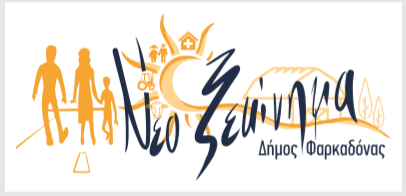 Δημοτική Ενότητα Οιχαλίας (Υποψ. Δημ. Σύμβουλοι)ΑΘΑΝΑΣΙΟΥ ΜΑΡΙΑΝΑ του ΣΩΤΗΡΙΟΥ ΑΛΕΞΑΝΔΡΑΚΗ ΑΓΓΕΛΙΚΗ του ΕΜΜΑΝΟΥΗΛ ΒΑΒΡΙΤΣΑΣ ΠΑΝΑΓΙΩΤΗΣ του ΔΗΜΗΤΡΙΟΥΒΑΙΟΥ ΚΥΡΙΑΚΟΣ του ΧΡΗΣΤΟΥΒΙΣΒΙΚΗΣ ΙΩΑΝΝΗΣ του ΔΗΜΗΤΡΙΟΥΓΑΛΑΝΗΣ ΑΘΑΝΑΣΙΟΣ - ΧΡΙΣΤΟΣ  του ΓΕΩΡΓΙΟΥΖΑΦΕΙΡΗ ΒΑΙΤΣΑ (ΒΙΚΥ)  του ΣΕΡΑΦΕΙΜΚΥΡΙΤΣΗΣ ΣΩΤΗΡΙΟΣ του ΚΩΝΣΤΑΝΤΙΝΟΥΜΑΝΙΩΤΗΣ ΔΗΜΟΣ  του ΦΩΤΙΟΥΜΙΧΑΛΑΚΗΣ ΧΡΗΣΤΟΣ του ΕΥΑΓΓΕΛΟΥΟΙΚΟΝΟΜΟΥ ΚΩΝΣΤΑΝΤΙΝΟΣ του ΒΑΙΟΥΠΑΘΕΚΑ ΑΝΝΑ του ΣΩΤΗΡΙΟΥΠΛΑΒΟΥ ΠΗΝΕΛΟΠΗ του ΣΩΤΗΡΙΟΥΤΡΙΑΝΤΑΦΥΛΛΟΥ ΣΟΥΛΑ του ΒΑΣΙΛΕΙΟΥΤΣΙΜΟΥΡΤΟΣ ΒΑΣΙΛΕΙΟΣ του ΘΩΜΑΔημοτική Ενότητα Πελινναίων (Υποψ. Δημ. Σύμβουλοι)ΘΩΜΟΠΟΥΛΟΥ  ΧΡΙΣΤΙΝΑ του ΓΕΩΡΓΙΟΥΚΑΡΡΑΣ  ΠΑΝΑΓΙΩΤΗΣ του ΘΩΜΑ ΚΟΥΤΗΣ ΙΩΑΝΝΗΣ του ΓΕΩΡΓΙΟΥΛΟΥΚΟΡΟΥ ΠΟΛΥΞΕΝΗ του ΑΠΟΣΤΟΛΟΥΠΑΠΑΓΕΩΡΓΙΟΥ ΝΙΚΟΛΑΟΣ του ΣΩΤΗΡΙΟΥΤΣΙΟΛΚΑΣ ΚΩΝΣΤΑΝΤΙΝΟΣ του ΓΕΩΡΓΙΟΥΧΑΤΖΗ ΚΩΝΣΤΑΝΤΙΝΙΑ του ΘΩΜΑΔημοτική Ενότητα Φαρκαδόνας (Υποψ. Δημ. Σύμβουλοι)ΑΓΓΕΛΗΣ ΒΑΣΙΛΕΙΟΣ του ΜΕΝΕΛΑΟΥΑΜΠΛΙΑΝΙΤΗ ΚΑΛΛΙΟΠΗ του ΙΩΑΝΝΗΓΙΩΤΑ ΛΕΜΟΝΙΑ του ΝΙΚΟΛΑΟΥΓΚΑΓΚΑΣ ΒΑΙΟΣ του ΔΗΜΗΤΡΙΟΥΔΗΜΟΤΣΙΟΣ ΔΗΜΗΤΡΙΟΣ του ΧΑΡΑΛΑΜΠΟΥΣΘΕΟΧΑΡΗ  ΕΙΡΗΝΗ-ΕΛΕΝΗ  του ΜΙΧΑΗΛΚΑΤΣΑΟΥΝΗ-ΚΩΝΣΤΑΝΤΕΛΛΟΥ ΖΩΗ του ΔΗΜΗΤΡΙΟΥΚΟΚΚΙΝΙΔΗΣ ΚΩΝΣΤΑΝΤΙΝΟΣ του ΙΩΑΝΝΗΚΟΛΕΤΣΑ-ΠΕΡΚΑ ΦΩΤΕΙΝΗ του ΓΕΩΡΓΙΟΥ10. ΚΟΡΟΚΥΘΑ-ΧΑΛΚΙΑ ΦΩΤΕΙΝΗ του ΔΗΜΗΤΡΙΟΥΛΕΤΣΙΟΥ ΔΗΜΗΤΡΑ του ΔΗΜΗΤΡΙΟΥΜΠΟΜΠΟΤΗΣ ΔΗΜΗΤΡΙΟΣ του ΕΥΑΓΓΕΛΟΥΠΑΣΧΟΣ  ΕΥΑΓΓΕΛΟΣ του ΠΟΥΛΙΟΥΤΑΣΙΟΥΛΗΣ ΔΗΜΗΤΡΙΟΣ του ΑΘΑΝΑΣΙΟΥΤΣΙΟΓΓΑΣ ΧΑΡΑΛΑΜΠΟΣ του ΒΑΙΟΥΧΑΣΙΩΤΗΣ ΕΥΑΓΓΕΛΟΣ του ΝΙΚΟΛΑΟΥ	5.	Το συνδυασμό με το όνομα "Ο ΤΟΠΟΣ ΜΑΣ ΑΥΡΙΟ ΑΝΕΞΑΡΤΗΤΗ ΑΥΤΟΔΙΟΙΚΗΤΙΚΗ ΚΙΝΗΣΗ", με έμβλημα «έξι κτίρια με κόκκινες στέγες, σε δύο σειρές, εκ των οποίων στην πάνω σειρά ένα μπλε χρώματος, ένα σομόν χρώματος, και ένα κίτρινου χρώματος και στην κάτω σειρά ένα κίτρινου χρώματος, ένα πορτοκαλί χρώματος και ένα ροζ χρώματος με στέγες και παράθυρα, με σειρά όπως βλέπουμε το έμβλημα από αριστερά προς δεξιά. Ανάμεσα από τα κτίρια υπάρχουν πράσινα δέντρα διαφόρων αποχρώσεων, πίσω από τα κτίρια υπάρχει μια οροσειρά καφέ χρώματος με πέντε χιονισμένες κορυφές και στο κάτω μέρος μια καφέ καμπύλη. Επίσης, πάνω και δεξιά του εμβλήματος όπως βλέπουμε αυτό, υπάρχει η ονομασία του συνδυασμού «Ο τόπος μας αύριο», γραμμένη η φράση ‘’Ο τόπος μας’’ με μπλε χρώμα και γραμμένη με πεζούς και πλάγιους χαρακτήρες και τόνο στο γράμμα ‘’ό’’ της λέξης ‘’τόπος’’, κάτω από τη φράση αυτή η λέξη ‘’αύριο’’, με κόκκινο χρώμα υπογραμμισμένη και γραμμένη με πεζούς και πλάγιους χαρακτήρες και τόνο στο γράμμα ‘’ύ’’ και κάτω από το έμβλημα η φράση «ΑΝΕΞΑΡΤΗΤΗ ΑΥΤΟΔΙΟΙΚΗΤΙΚΗ ΚΙΝΗΣΗ» με μαύρο χρώμα και γραμμένη με κεφαλαίους χαρακτήρες." , στον οποίο συμπεριλαμβάνονται η ΧΑΛΒΑΤΖΑ ΕΛΕΝΗ (ΛΕΝΑ) του ΚΩΝΣΤΑΝΤΙΝΟΥ ως υποψήφιος Δήμαρχος, ως υποψήφιοι δε δημοτικοί σύμβουλοι οι: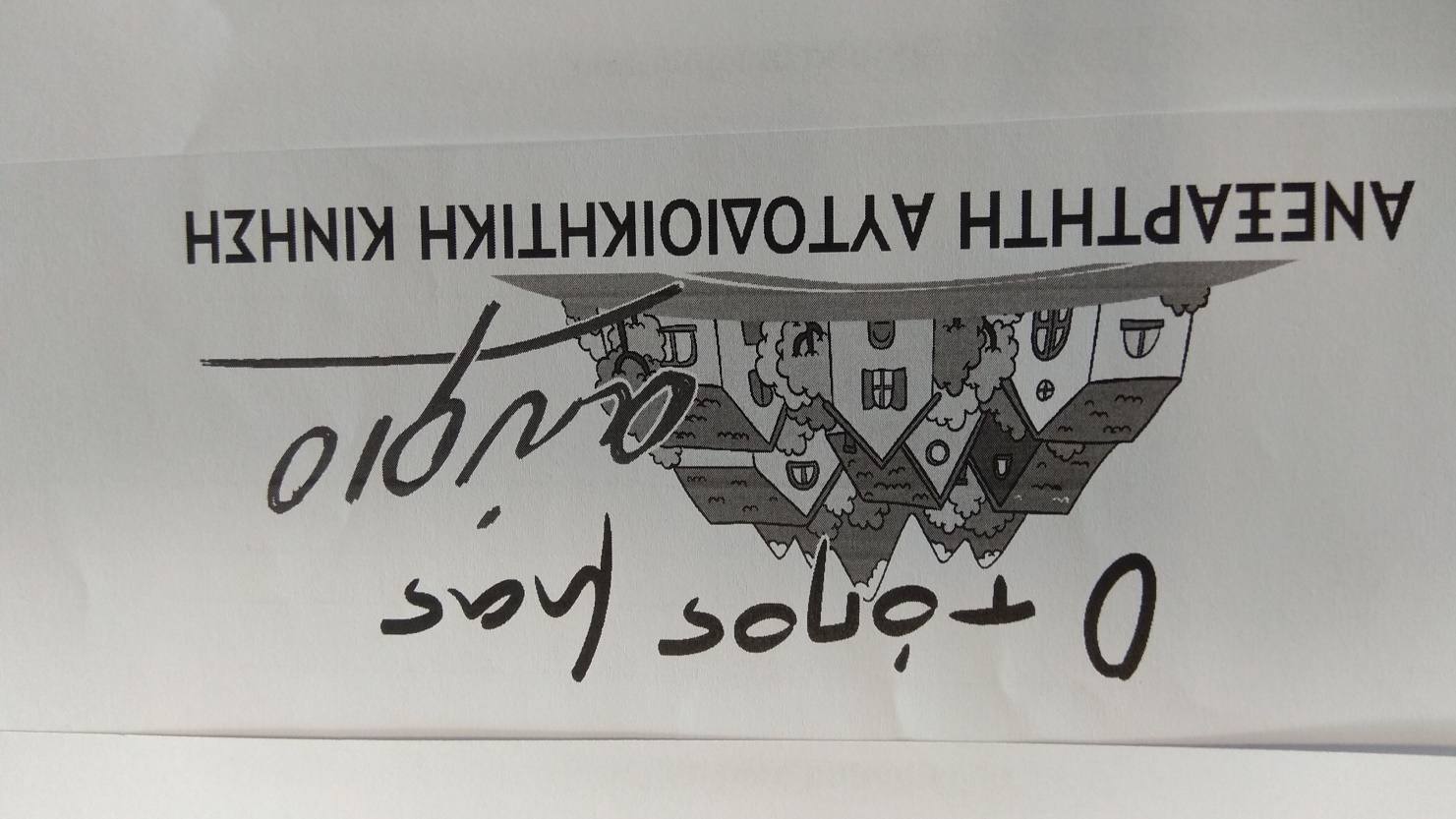 Δημοτική Ενότητα Οιχαλίας (Υποψ. Δημ. Σύμβουλοι). ΓΑΛΑΝΗΣ ΝΙΚΟΛΑΟΣ του ΣΩΤΗΡΙΟΥ. ΓΕΩΡΓΙΟΥ ΑΘΑΝΑΣΙΑ ΣΟΦΙΑ (ΝΑΝΣΥ) του ΚΩΝΣΤΑΝΤΙΝΟΥ. ΓΕΩΡΓΙΟΥ ΧΡΗΣΤΟΣ του ΙΩΑΝΝΗ. ΔΗΛΓΕΡΑΚΗ ΑΓΓΕΛΙΚΗ του ΙΩΑΝΝΗ. ΘΕΟΔΩΡΟΥ - ΑΘΑΝΑΣΙΟΥ ΑΙΚΑΤΕΡΙΝΗ του ΒΑΣΙΛΕΙΟΥ. ΚΑΪΜΑΣ ΔΗΜΗΤΡΙΟΣ του ΘΕΜΙΣΤΟΚΛΗ. ΛΙΤΣΙΟΣ ΣΠΥΡΙΔΩΝ του ΓΕΩΡΓΙΟΥ. ΜΑΝΑΦΑ ΧΡΙΣΤΙΝΑ του ΒΑΣΙΛΕΙΟΥ. ΜΟΥΡΓΕΛΑΣ ΧΑΡΑΛΑΜΠΟΣ (ΜΠΑΜΠΗΣ) του ΝΙΚΟΛΑΟΥ. ΜΟΥΤΣΑΪ ΑΓΓΕΛΟΣ του ΑΛΕΞΙΟΥ. ΜΠΑΡΔΑΣ ΒΑΣΙΛΕΙΟΣ του ΔΗΜΗΤΡΙΟΥ. ΝΤΑΦΟΠΟΥΛΟΥ ΧΡΥΣΑΝΘΗ (ΧΡΥΣΑ) του ΑΘΑΝΑΣΙΟΥ. ΟΙΚΟΝΟΜΟΥΛΑ ΔΕΒΩΡΑ του ΙΩΑΝΝΗ. ΠΛΑΤΑΡΑ ΕΥΑΓΓΕΛΙΑ του ΚΩΝΣΤΑΝΤΙΝΟΥ. ΤΣΙΑΜΗΣ ΔΗΜΗΤΡΙΟΣ του ΙΩΑΝΝΗΔημοτική Ενότητα Πελινναίων (Υποψ. Δημ. Σύμβουλοι). ΚΑΤΑΡΑΧΙΑΣ ΠΑΝΑΓΙΩΤΗΣ του ΚΩΝΣΤΑΝΤΙΝΟΥ. ΚΟΛΙΤΣΑΣ ΝΙΚΟΛΑΟΣ του ΜΙΧΑΗΛ. ΚΟΥΤΗΣ ΚΩΝΣΤΑΝΤΙΝΟΣ του ΘΩΜΑ. ΜΑΓΟΥΛΙΩΤΗΣ ΑΝΑΣΤΑΣΙΟΣ του ΙΩΑΝΝΗ. ΜΠΑΡΕΚΑΣ ΙΩΑΝΝΗΣ του ΑΘΑΝΑΣΙΟΥ. ΤΖΑΝΑ ΚΩΝΣΤΑΝΤΙΝΙΑ του ΔΗΜΗΤΡΙΟΥ. ΤΣΑΦΙΤΣΑΣ ΔΗΜΗΤΡΙΟΣ του ΧΡΗΣΤΟΥ. ΤΣΙΑΚΑΡΑΣ ΕΥΑΓΓΕΛΟΣ του ΧΡΗΣΤΟΥΔημοτική Ενότητα Φαρκαδόνας (Υποψ. Δημ. Σύμβουλοι). ΑΚΡΙΒΟΠΟΥΛΟΥ ΑΛΕΞΙΟΥ ΦΡΕΙΔΕΡΙΚΗ (ΦΡΙΝΤΑ) του ΚΩΝΣΤΑΝΤΙΝΟΥ. ΑΝΤΩΝΙΟΥ ΕΙΡΗΝΗ του ΙΩΑΝΝΗ. ΑΡΓΥΡΗΣ ΔΗΜΗΤΡΙΟΣ του ΓΕΩΡΓΙΟΥ. ΓΙΑΝΓΚΑΜΠΟΥΖΩΦ  ΧΡΙΣΤΙΝΑ του  ΡΟΥΣΛΑΝ. ΓΚΙΩΜΠΡΗΣ ΑΝΤΩΝΙΟΣ του ΑΘΑΝΑΣΙΟΥ. ΓΡΗΓΟΡΙΟΥ-ΓΡΙΖΑΝΙΤΗ ΜΑΡΙΑΝΑ του ΚΩΝΣΤΑΝΤΙΝΟΥ. ΔΟΛΓΥΡΑ ΑΝΑΣΤΑΣΙΑ του ΠΕΤΡΟΥ. ΚΑΡΑΜΑΝΟΣ ΧΡΗΣΤΟΣ του ΕΥΣΤΑΘΙΟΥ. ΜΑΡΓΕΛΟΣ ΑΠΟΣΤΟΛΟΣ του ΧΑΡΑΛΑΜΠΟΥ. ΜΠΙΤΖΙΟΥ ΕΥΑΓΓΕΛΙΑ του  ΚΩΝΣΤΑΝΤΙΝΟΥ. ΜΠΡΑΖΙΩΤΗ-ΚΟΥΤΣΙΚΟΥ ΑΜΑΛΙΑ ΤΑΣΟΥΛΑ του ΑΘΑΝΑΣΙΟΥ. ΝΤΑΛΑΡΙΖΟΣ ΣΤΕΦΑΝΟΣ του ΕΥΘΥΜΙΟΥ. ΠΕΧΛΙΒΑΝΗ-ΚΡΙΤΣΙΝΙΩΤΗ ΚΩΝΣΤΑΝΤΙΝΑ του ΔΗΜΗΤΡΙΟΥ. ΣΤΑΜΟΣ ΗΛΙΑΣ του ΧΡΗΣΤΟΥ. ΤΑΣΙΟΥΛΗΣ ΧΡΗΣΤΟΣ του ΝΙΚΟΛΑΟΥ. ΤΕΛΛΙΟΣ ΑΡΙΣΤΟΤΕΛΗΣ του ΘΕΟΦΙΛΟΥ. ΧΑΛΒΑΤΖΑΣ ΓΕΩΡΓΙΟΣ του ΚΙΜΩΝΑ. ΧΥΤΑΣ ΣΩΤΗΡΙΟΣ του ΔΗΜΗΤΡΙΟΥΚρίθηκε, αποφασίσθηκε στα Τρίκαλα την 11 Μαΐου 2019, σε δημόσια, στο ακροατήριο, συνεδρίαση του δικαστηρίου αυτού και δημοσιεύθηκε στα Τρίκαλα αυθημερόν.                 Ο ΠΡΟΕΔΡΟΣ	H ΓΡΑΜΜΑΤΕΑΣ